Конспект урока математики  4  классе Учитель: Садовник Татьяна БорисовнаХод урока.Цель урока:Развивать устные и писменные навыки сложения и вычитания,решение задач,воспитывать любовь к своему городу,его архитектуре и истории. Организационный моментУчитель:Унас сегодня на уроке много гостей.Поздаровайтесь.Тема урока: «Закрепление вычислительных навыков сложения и вычитания многозначных чисел»Но урок не обычный,урок-путешествие.На листке вычеркните числа, повторяющиеся дважды в таблице.Из оставщихся цифр сложи год,имеющий важныое значение для жизни нашего города.На мультимедийной доске .Вызванный ученик вычеркивает.5   8   6   36   1   9   87   5   4   22   4   0   9Учитель:Наш город был основан 27(16) мая 1703г.Сколько лет нашему городу будет 27 мая этого года?(308)Кто основал?Петр I родился в 1672г.Сколько лет было Петру,когда началось строительство?1703-1672=31300 лет много это или мало?На мультимедийной доске:               Риму 2764 летНовгороду более 1000лет 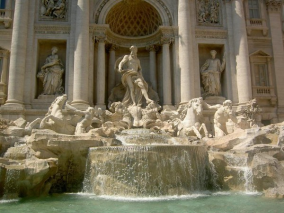 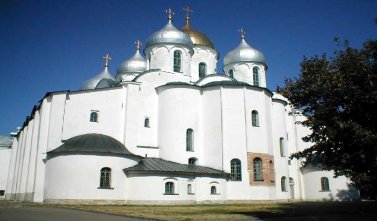 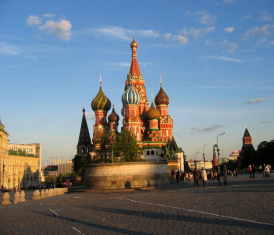 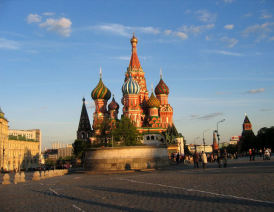 Москве 864 годаДля европейского города это совсем юный возвраст.Выполнив устный счет,вы наверно догадаетесь откуда мы начнем путешествие.1.) Найдите частное чисел 48 и 16                                 н -"3"         2.) 1 множитель 205, 2 множитель 0                              а -"0"3.) Уменьшаемое 290, вычитаемое 150 разность?         г - "140"4.) 1 слагаемое 270, 2 слагаемое 50 сумма?                   е - "320"5.) Делимое 340, делитель 1, частное?                           л - "340"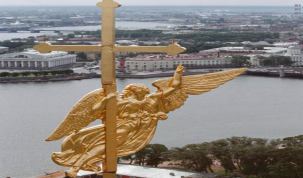 На мультимедийной доске:                                                                Работа в парах: Расположив числа в порядке возрастания,прочтите слово.Назовите ответы.С каким зданием в Спб связано это слово?Почему?Почему начали путешествие именно отсюда?Кто был архитектором?Петропавловский собор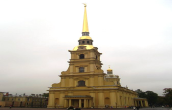 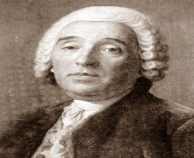 Доменико ТрезиниУчитель:Петропавловский собор назван в честь апостолов Петра и Павла. Шпиль увенчан фигурой ангела с крестом.Ангел - это флюгер.Здесь хранились воинские трофеи русской армии.В соборе захоронены русские императоры.Ученик:"Раздумал,видно,ангел улететьИ вдруг застыл, пространство не осиляЕму на город весело глядетьС вершины Петропавловского шпиля..."    СкаченковУчитель:Задача №1Строительство собора началось в 1712, а завершилось в 1733г. Сколько лет шло строительство? 1733 - 1712 =21(год)Задача № 2Высота Петропавловского собора 122м 50см, шпиля 400дм, чему равна высота колокольни без шпиля?400дм=4000см122 50-4000-350=79 000(см)= 79( м)Ученик:Доменико Трезини был так же архитектором первого Зимнего дворца,который был построен в 1711г.Его перестраивали 6 раз.Нынешним Зимний дворец был завершен спустя 51 год после постройки первого.В каком году было завершено строительство Зимнего дворца архитектора Растрелли?1711+51=1762Зимний дворец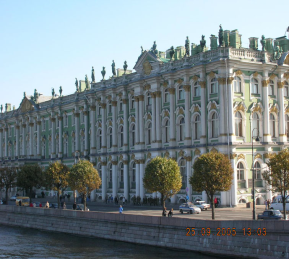                 Барталомео Растрелли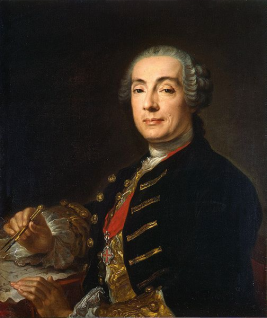 Ученик:Здание дворца пышное,богато украшено множеством колонн,ваз,статуй.Здесь хранятся памятники культуры почти все времен и народов. Здесь можно увидеть живописные полотна скульптуры,произведения искусства из золота,серебра мрамора.Три с половиной млн. поситителей бывают в Эрмитаже ежегодно. Люди со всех концов света стремятся сюдаУченик:«Воскресное утро.Осенний пейзаж,А небо прозрачно и чисто.Сегодня мы с другом идем в ЭрмитажЛожатся нам под ноги листьяМы столько слыхали про этот музейОт наших знакомых, родных и друзей!И стало неловко нам даже Что не были мы в Эрмитаже!» Олег Тарутин.Задача № 3 В Зимнем дворценасчитывается 1086 дверей, это на 36 больше,чем комнат.Сколько комнат?1086 - 36=1050(комнат)Задача № 4Длинна Гербового зала 40м его ширина25м.А а длинна Георгиевского зала 40м, ширина 20м.Площадь какого зала больше и на сколько?1) 40х25=1000(м)-Гербового2) 40х20=800(м)-Георгиевского3)1000-800=200(м)Гербовый зал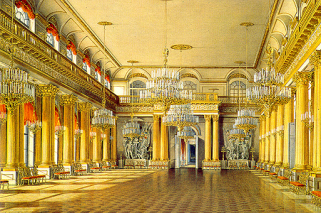 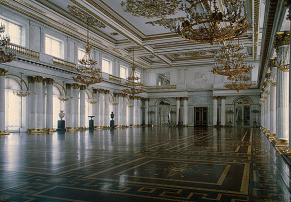 Георгиевский зал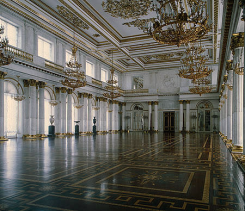 Задача № 5Сейчас в Эрмитаже 2 700 000 экспонатов.Сколько времени(часов)потребуется, что бы осмотреть все сокровища Эрмитажа, затрачивая в среднем по 1 мин. на каждый экспонат?2 700 000 : 60=45 000(часов)А сколько суток?45 000 : 24=1875(суток)А сколько лет?1875 : 365=5(лет)ФизкультминуткаМы продолжаем путешествие. Догадайтесь, какое здание сверху имеет такой вид?Расшифруй код и ты узнаешь кто был архитектором этого здания.80х4=В                    16х40=Н       840х20=И25х30=Р                  320х10=О     90х9=ХКазанский собор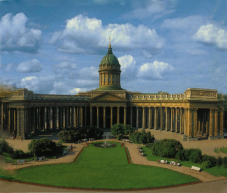                                         Андрей Никифорович Воронихин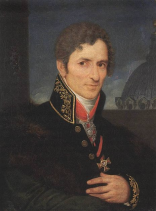 Ученик:Казанский собор назван так в честь Казанской Божей матери, защитницы земли русской! Строился он с 1801 по 1811год(10 лет).В 1812г. от площади Казанского собора отправились на войну с французами русские войска. Современники воспринимали его, как памятник победе рского народа над Наполеоном.В 1813г. здесьбыл погребен Кутузов. А в 1837г. перед собором установили памятники полководцам Кутузову и Барклаю де Толли.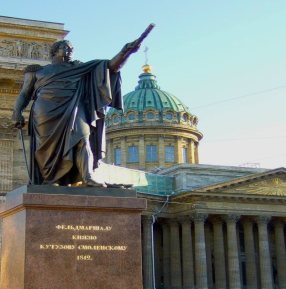 Учитель:Спустя 47 лет был построен один из самых уникальных соборов.Это самое высокое здание в Петербурге.Его позолоченный купол хорошо виден отовсюду.Это самое тяжелое здание. Вес его 300 тыс. тонн.Догадались как оно называется?Ученик:Этот собор был построен по велению Петра I, который родился в день святого Исаакия.Строился по проекту Монферана.Может вместить более 12 тыс. человек. Все четыре фасада украшены колоннами.Каждая высотой с пятиэтажный дом.На фасадах здания много скульптур.Одна из них -скульптура самого архитектора,В руках его модель собора.Ученик:"Просыпаюсь в полумракеВ занесенное окно Смуглым золотом ИсаакийСмотрит дивно и темно" БунинЗадача № 6Казанский собор построен в 1811 году,а спустя 47 лет Исаакиевский. В каком году было завершено строительство Исаакиевского собора?1811+47=1858(год)Его строили 40 лет. Когда начали строительство?1858-40=1818(г)Исаакиевский собор окружен колоннами с четырех сторон. С северной и южной по 16 колонн,а с западной  и восточнойпо 8 колонн.Масса каждой колонны 114т.Какова массавсех колонн?                        (16+8)х2х 114=5472(т)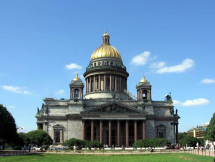 Исаакиевский соборУчитель: Мы заканчиваем путешествие.Ученик:«Мы очень любим город свойСияет солнце над Невой,Или дожди стучат в окноЕго мы любим все равноМы в этом городе живемИ он растет, и мы растем».Учитель:Понравился вам урок?Что особенно запомнилось ?Какое у вас сейчас настроение?Улыбнитесь друг другу имне.Спасибо за урок.Просмотр клипа и прослушивание гимна Санкт Петербурга.03140320340340АНГЕЛПетропавловский соборДоменико Трезини32032750326404281042640ВОРОНИХИН